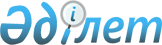 О внесении изменения в решение Акмолинского областного маслихата от 17 июня 2009 года № 4С-15-6 "Об утверждении ставок платы за пользование водными ресурсами поверхностных источников в Акмолинской области"Решение Акмолинского областного маслихата от 30 сентября 2015 года № 5С-41-11. Зарегистрировано Департаментом юстиции Акмолинской области 4 ноября 2015 года № 5034      Примечание РЦПИ.

      В тексте документа сохранена пунктуация и орфография оригинала.

      В соответствии со статьей 487 Кодекса Республики Казахстан от 10 декабря 2008 года «О налогах и других обязательных платежах в бюджет» (Налоговый кодекс), статьей 38 Водного кодекса Республики Казахстан от 9 июля 2003 года, статьей 6 Закона Республики Казахстан от 23 января 2001 года «О местном государственном управлении и самоуправлении в Республике Казахстан», Акмолинский областной маслихат РЕШИЛ:



      1. Внести в решение Акмолинского областного маслихата «Об утверждении ставок платы за пользование водными ресурсами поверхностных источников в Акмолинской области» от 17 июня 2009 года № 4С-15-6 (зарегистрировано в Реестре государственной регистрации нормативных правовых актов № 3325, опубликовано 1 августа 2009 года в газетах «Арқа ажары» и «Акмолинская правда») следующее изменение:



      в приложении к указанному решению:

      строку 5 «Рыбное хозяйство, потребители, производящие отлов рыбы на водных источниках» исключить.



      2. Настоящее решение вступает в силу со дня государственной регистрации в Департаменте юстиции Акмолинской области и вводится в действие со дня официального опубликования.      Председатель сессии

      Акмолинского

      областного маслихата                       Ж.Камелиденов      Секретарь Акмолинского

      областного маслихата                       Д.Нурмулдин      «СОГЛАСОВАНО»      Руководитель

      Департамента государственных

      доходов по Акмолинской области             Е.Хасенов

      30.09.2015      Руководитель государственного

      учреждения «Управление

      природных ресурсов

      и регулирования природопользования

      Акмолинской области»                       Р.Аубакиров

      30.09.2015
					© 2012. РГП на ПХВ «Институт законодательства и правовой информации Республики Казахстан» Министерства юстиции Республики Казахстан
				